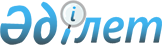 О внесении изменений и дополнений в постановление Правительства Республики Казахстан от 14 февраля 2011 года № 134 "О Стратегическом плане Министерства нефти и газа Республики Казахстан на 2011 - 2015 годы"Постановление Правительства Республики Казахстан от 28 апреля 2012 года № 549

      Правительство Республики Казахстан ПОСТАНОВЛЯЕТ:



      1. Внести в постановление Правительства Республики Казахстан от 14 февраля 2011 года № 134 «О Стратегическом плане Министерства нефти и газа Республики Казахстан на 2011 – 2015 годы» (САПП Республики Казахстан, 2011 г., № 20, ст. 243) следующие изменения и дополнения:



      в Стратегическом плане Министерства нефти и газа Республики Казахстан на 2011 – 2015 годы, утвержденном указанным постановлением:



      в разделе 3. «Стратегические направления, цели, задачи, целевые индикаторы, мероприятия и показатели результатов»:



      в стратегическом направлении 4. «Улучшение регулирования отношений в сфере проведения операций по недропользованию»:



      в цели 4.1. «Повышение качественного уровня государственного управления в сфере недропользования»:



      дополнить задачей 4.1.5 следующего содержания:«»;

      в разделе 7. «Бюджетные программы»:



      в подразделе «Бюджетные программы»:



      после бюджетной программы 029 «Реализация инициативы прозрачности деятельности добывающих отраслей Республики Казахстан» дополнить бюджетной программой 032 следующего содержания:«»;

      в подразделе «Свод бюджетных расходов»:



      в графе «2012»:



      в строке «Всего бюджетных расходов» цифры «14517316» заменить цифрами «314587241»;



      в строке «Бюджетные программы развития» цифры «13508523» заменить цифрами «313578448»;



      после строки:«»;

      дополнить строкой следующего содержания: «».

      2. Настоящее постановление вводится в действие со дня подписания и подлежит официальному опубликованию.      Премьер-Министр

      Республики Казахстан                       К. Масимов
					© 2012. РГП на ПХВ «Институт законодательства и правовой информации Республики Казахстан» Министерства юстиции Республики Казахстан
				Задача 4.1.5. Урегулирование отношений по проекту КарачаганакЗадача 4.1.5. Урегулирование отношений по проекту КарачаганакЗадача 4.1.5. Урегулирование отношений по проекту КарачаганакЗадача 4.1.5. Урегулирование отношений по проекту КарачаганакЗадача 4.1.5. Урегулирование отношений по проекту КарачаганакЗадача 4.1.5. Урегулирование отношений по проекту КарачаганакЗадача 4.1.5. Урегулирование отношений по проекту КарачаганакЗадача 4.1.5. Урегулирование отношений по проекту КарачаганакЗадача 4.1.5. Урегулирование отношений по проекту КарачаганакЗадача 4.1.5. Урегулирование отношений по проекту КарачаганакПоказатели прямых

результатовИсточник

информацииЕд.

изм.Факт

2009

годФакт

2010

годПлановый период, годПлановый период, годПлановый период, годПлановый период, годПлановый период, годПоказатели прямых

результатовИсточник

информацииЕд.

изм.Факт

2009

годФакт

2010

год2011201220132014201512345678910Приобретение

государством доли

участия в

Окончательном

соглашении о разделе

продукции

подрядного

участка

Карачаганакского

нефтегазоконденсатного

месторождения (ОСРП)Договоры

переуступки

и принятия

доли участия%10Мероприятия для достижения показателей прямых результатовМероприятия для достижения показателей прямых результатовМероприятия для достижения показателей прямых результатовМероприятия для достижения показателей прямых результатовМероприятия для достижения показателей прямых результатовСрок реализации в плановом

периоде, годСрок реализации в плановом

периоде, годСрок реализации в плановом

периоде, годСрок реализации в плановом

периоде, годСрок реализации в плановом

периоде, годМероприятия для достижения показателей прямых результатовМероприятия для достижения показателей прямых результатовМероприятия для достижения показателей прямых результатовМероприятия для достижения показателей прямых результатовМероприятия для достижения показателей прямых результатов201120122013201420151111123456Подписание Договора переуступки и принятия доли участияПодписание Договора переуступки и принятия доли участияПодписание Договора переуступки и принятия доли участияПодписание Договора переуступки и принятия доли участияПодписание Договора переуступки и принятия доли участияхБюджетная программа032 «Приобретение государством доли участия в Окончательном

соглашении о разделе продукции подрядного участка Карачаганакского

нефтегазоконденсатного месторождения»032 «Приобретение государством доли участия в Окончательном

соглашении о разделе продукции подрядного участка Карачаганакского

нефтегазоконденсатного месторождения»032 «Приобретение государством доли участия в Окончательном

соглашении о разделе продукции подрядного участка Карачаганакского

нефтегазоконденсатного месторождения»032 «Приобретение государством доли участия в Окончательном

соглашении о разделе продукции подрядного участка Карачаганакского

нефтегазоконденсатного месторождения»032 «Приобретение государством доли участия в Окончательном

соглашении о разделе продукции подрядного участка Карачаганакского

нефтегазоконденсатного месторождения»032 «Приобретение государством доли участия в Окончательном

соглашении о разделе продукции подрядного участка Карачаганакского

нефтегазоконденсатного месторождения»032 «Приобретение государством доли участия в Окончательном

соглашении о разделе продукции подрядного участка Карачаганакского

нефтегазоконденсатного месторождения»032 «Приобретение государством доли участия в Окончательном

соглашении о разделе продукции подрядного участка Карачаганакского

нефтегазоконденсатного месторождения»ОписаниеВ результате длительных переговоров по решению спорных вопросов

между Республикой Казахстан и участниками консорциума

в Окончательном соглашении о разделе продукции подрядного участка

Карачаганакского нефтегазоконденсатного месторождения в декабре

минувшего года подписано Соглашение об урегулировании взаимных

претензий. По итогам переговоров государство приобретает 10

процентов доли в Карачаганакском проекте.В результате длительных переговоров по решению спорных вопросов

между Республикой Казахстан и участниками консорциума

в Окончательном соглашении о разделе продукции подрядного участка

Карачаганакского нефтегазоконденсатного месторождения в декабре

минувшего года подписано Соглашение об урегулировании взаимных

претензий. По итогам переговоров государство приобретает 10

процентов доли в Карачаганакском проекте.В результате длительных переговоров по решению спорных вопросов

между Республикой Казахстан и участниками консорциума

в Окончательном соглашении о разделе продукции подрядного участка

Карачаганакского нефтегазоконденсатного месторождения в декабре

минувшего года подписано Соглашение об урегулировании взаимных

претензий. По итогам переговоров государство приобретает 10

процентов доли в Карачаганакском проекте.В результате длительных переговоров по решению спорных вопросов

между Республикой Казахстан и участниками консорциума

в Окончательном соглашении о разделе продукции подрядного участка

Карачаганакского нефтегазоконденсатного месторождения в декабре

минувшего года подписано Соглашение об урегулировании взаимных

претензий. По итогам переговоров государство приобретает 10

процентов доли в Карачаганакском проекте.В результате длительных переговоров по решению спорных вопросов

между Республикой Казахстан и участниками консорциума

в Окончательном соглашении о разделе продукции подрядного участка

Карачаганакского нефтегазоконденсатного месторождения в декабре

минувшего года подписано Соглашение об урегулировании взаимных

претензий. По итогам переговоров государство приобретает 10

процентов доли в Карачаганакском проекте.В результате длительных переговоров по решению спорных вопросов

между Республикой Казахстан и участниками консорциума

в Окончательном соглашении о разделе продукции подрядного участка

Карачаганакского нефтегазоконденсатного месторождения в декабре

минувшего года подписано Соглашение об урегулировании взаимных

претензий. По итогам переговоров государство приобретает 10

процентов доли в Карачаганакском проекте.В результате длительных переговоров по решению спорных вопросов

между Республикой Казахстан и участниками консорциума

в Окончательном соглашении о разделе продукции подрядного участка

Карачаганакского нефтегазоконденсатного месторождения в декабре

минувшего года подписано Соглашение об урегулировании взаимных

претензий. По итогам переговоров государство приобретает 10

процентов доли в Карачаганакском проекте.В результате длительных переговоров по решению спорных вопросов

между Республикой Казахстан и участниками консорциума

в Окончательном соглашении о разделе продукции подрядного участка

Карачаганакского нефтегазоконденсатного месторождения в декабре

минувшего года подписано Соглашение об урегулировании взаимных

претензий. По итогам переговоров государство приобретает 10

процентов доли в Карачаганакском проекте.Вид бюджет

ной программыв зависимости от

содержанияосуществление бюджетных инвестицийосуществление бюджетных инвестицийосуществление бюджетных инвестицийосуществление бюджетных инвестицийосуществление бюджетных инвестицийосуществление бюджетных инвестицийосуществление бюджетных инвестицийВид бюджет

ной программыв зависимости от

способа

реализациииндивидуальнаяиндивидуальнаяиндивидуальнаяиндивидуальнаяиндивидуальнаяиндивидуальнаяиндивидуальнаяВид бюджет

ной программытекущая/

развитиеразвитиеразвитиеразвитиеразвитиеразвитиеразвитиеразвитиеНаименование

мероприятий и

показателей

бюджетной программыЕд.

изм.Отчетный периодОтчетный периодОтчетный периодПлановый периодПлановый периодПлановый периодПроектируемый

годНаименование

мероприятий и

показателей

бюджетной программыЕд.

изм.200920102011201220132014123456789Мероприятия

бюджетной

программы:тыс.

тенгеПриобретение

государством 10 %

доли в

Окончательном

соглашении о

разделе продукции

подрядного участка

Карачаганакского

нефтегазоконден-

сатного

месторождения по

курсу Национального

Банка Республики

Казахстан на момент

оплаты300 069 925Показатели прямого

результата

бюджетной программы%Приобретение

государством доли

участия в

Окончательном

соглашении о

разделе продукции

подрядного участка

Карачаганакского

нефтегазоконден-

сатного

месторождения

(ОСРП)5Получение

государством доли в

ОСРП в счет

урегулирования

взаимных претензий5Показатели

эффективности

бюджетной программытыс.

тенгеВозврат в

республиканский

бюджет затрат на

приобретение доли

участия в ОСРП300 069 925Показатели

конечного

результата

бюджетной программы%Участие государства

в Окончательном

соглашении о

разделе продукции

подрядного участка

Карачаганакского

нефтегазоконден-

сатного

месторождения

(ОСРП)10Объем бюджетных

расходов бюджетной

программытыс.

тенге300 069 925112 «Создание электронного

правительства»тыс.

тенге142900699530000032 «Приобретение

государством доли участия в

Окончательном соглашении о

разделе продукции подрядного

участка Карачаганакского

нефтегазоконденсатного

месторождения»тыс.

тенге300 069 925